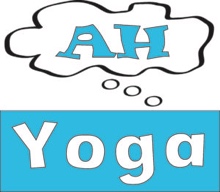 Angela, please add my email address to your monthly mailing list, and my mobile number to the WhatsApp conversation for my class.Return to angelahulm@gmail.comNameMobileEmailHouse number PostcodePlease note any health conditions or concerns you have & medications you are taking.Please note any health conditions or concerns you have & medications you are taking.Please note any health conditions or concerns you have & medications you are taking.Please note any health conditions or concerns you have & medications you are taking.Please note the year of any operations you have had.Please note the year of any operations you have had.Please note the year of any operations you have had.Please note the year of any operations you have had.Are you a complete beginner to yoga?	Answer Yes or No ?If you already have or do practice yoga say how long for & who with?	e.g. Less than a year, 1-10 yrs, more than 10yrs ?What are your two main reasons for wanting to practice yoga? 	(Circle/underline/highlight)improve posturetone & shape my bodysuppleness relaxationto help bad backstamina time for myselfhave funbe quiet social join in with my friendsDoEOther? Please stateOther? Please stateOther? Please stateHow you heard about my classes? 	(Circle/underline/highlight)VISTAleafletposterteacherfriendFacebookInstagramIyengar Yoga UKKent Iyengar YogaGoogled “yoga near _____________” and found AH Yoga.Googled “yoga near _____________” and found AH Yoga.Googled “yoga near _____________” and found AH Yoga.SignatureSignatureHow will you attend your first class? (Circle/underline/highlight)Day & Date of classMethodist ChurchAH Home studio      |      Online via ZoomOnline class disclaimer: participation in online classes is at your own risk. Online class disclaimer: participation in online classes is at your own risk. 